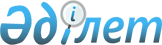 Об утверждении коэффициентов зонирования, учитывающих месторасположение объектов налогообложения в городе Семей и территории, переданной в его административное подчинениеПостановление акимата города Семей Восточно-Казахстанской области от 25 ноября 2020 года № 2039. Зарегистрировано Департаментом юстиции Восточно-Казахстанской области 30 ноября 2020 года № 7903
      Примечание ИЗПИ.

      В тексте документа сохранена пунктуация и орфография оригинала.
      В соответствии с пунктом 6 статьи 529 Кодекса Республики Казахстан от 25 декабря 2017 года "О налогах и других обязательных платежах в бюджет (Налоговый кодекс)", подпунктом 2) статьи 31 Закона Республики Казахстан от 23 января 2001 года "О местном государственном управлении и самоуправлении в Республике Казахстан", приказом Министра информации и коммуникаций Республики Казахстан от 12 ноября 2018 года № 475 "Об утверждении Методики расчета коэффициента зонирования" (зарегистрирован в Реестре государственной регистрации нормативных правовых актов № 17847), акимат города ПОСТАНОВЛЯЕТ:
      1. Утвердить коэффициенты зонирования, учитывающие месторасположение объектов налогообложения в городе Семей и территории, переданной в его административное подчинение, согласно приложению к настоящему постановлению.
      2. Государственному учреждению "Отдел архитектуры и градостроительства города Семей Восточно-Казахстанской области" в установленном законодательством Республики Казахстан порядке обеспечить:
      1) государственную регистрацию настоящего постановления в территориальном органе юстиции;
      2) в течении 10 календарных дней после государственной регистрации настоящего постановления направление его копии на официальное опубликование в периодические печатные издания, распространяемые в городе Семей;
      3) размещение настоящего постановления на интернет - ресурсе акимата города Семей после его официального опубликования.
      3. Контроль за исполнением постановления возложить на заместителя акима города по вопросам формирования и исполнения бюджета, кредитной и таможенной политики, банковских учреждений, земельных отношений, сельского хозяйства, ветеринарии, промышленности, предпринимательства, связи, туризма и торговли, инспекции по труду и охране окружающей среды.
      4. Настоящее постановление вводится в действие с 1 января 2021 года.
      "СОГЛАСОВАНО" 
Руководитель республиканского 
государственного учреждения 
"Управление государственных 
доходов по городу Семей 
Департамента государственных 
доходов по Восточно – Казахстанской 
области комитета государственных 
доходов Министерства финансов 
Республики Казахстан" К. Мухаметкалиев Коэффициенты зонирования, учитывающие месторасположение объектов налогообложения в городе Семей и территории, переданной в его административное подчинение
					© 2012. РГП на ПХВ «Институт законодательства и правовой информации Республики Казахстан» Министерства юстиции Республики Казахстан
				
      Аким города Семей 

Е. Салимов
Приложение к постановлению 
акимата города Семей 
от 25 ноября 2020 года № 2039
№п/п
Территория участка
Коэффициент 
зонирования для 
расчета 
налогооблагаемой 
стоимости 
квартир
Коэффициент 
зонирования для 
расчета 
налогооблагаемой 
стоимости 
индивидуальных жилых домов
Коэффициент 
зонирования для 
расчета 
налогооблагаемой 
стоимости дач
Коэффициент 
зонирования для 
расчета 
налогооблагаемой 
стоимости 
гаражей
1.
Зона № 1: поселок Контрольный поворот на Павлодарскую трассу вдоль дома № 32, поворот налево вдоль леса, поворот направо в сторону города вдоль дома № 87 Б поселок Контрольный, вдоль Павлодарской трассы в сторону города, поворот на улицу Арычная до дома улицы Подхозная, 24, по улице Подхозная до дома улицы Подхозная, 17, по переулку Подхозный до берега реки Иртыш, вдоль берега реки Иртыш до бывшей "выставки" (проходит частично), проходит по домам улицы 14 Загородная, 57 А, 59, 61, 67, далее улица 14 Загородная 1 заезд, вдоль улицы Проточная проходит через производственную базу по улице Академика Сатпаева, 203, вверх по улице Академика Сатпаева до поселка Контрольный
1,4
1,3
0,75
0,75
2.
Зона № 2: с берега реки Иртыш по государственному лесному природному резервату "Семей Орманы" в районе санатория "Строитель", поворот на поселок Контрольный до дома № 22 поселок Контрольный, по улице Академика Сатпаева до производственной базы по улице Академика Сатпаева, 203, вдоль улицы Проточная, по улице 14 Загородная 1 заезд, по улице 14 Загородная, 57 А, 59, 61, 67 до бывшей "выставки", вдоль берега реки Иртыш по государственному лесному природному резервату "Семей Орманы"
1,05
1,05
0,85
0,85
3.
Зона № 3: берег реки Иртыш вдоль переулка Подхозный до дома № 15, вдоль улицы Подхозная до дома № 22, вдоль улицы Арычная до дома № 7, вдоль улицы Арычная и улицы Кожкомбинат, пересекает улицы: Огородная, Транспортная, Волочаевская, Трудовая, Профсоюзная, до улицы Академика Сатпаева, 156, вдоль улицы Академика Сатпаева до улицы Шлеева пересечение улицы Татимова, далее по улице 2 Водная до улицы Водная, 2 Б, далее по переулку Матросский до улицы Краевой, 57, далее по берегу реки Иртыш вдоль улицы Академика Сатпаева
1,4
1,3
0,75
0,75
4.
Зона № 4: с улицы Арычной в районе дома № 11, вверх до Павлодарской трассы, вдоль Павлодарской трассы (по направлению в город), поворот на государственный лесной природный резерват "Семей Орманы", через товарищество с ограниченной ответственностью "Силикат", вдоль микрорайона Карагайлы, по улице Джангильдина, вдоль переулка Амбулаторный и улицы Огородная по участку государственного коммунального предприятия "Семей Водоканал", по улице Кожкомбинат и улице Арычная
1,35
1,25
0,75
0,75
5.
Зона № 5: улица Абая вдоль кладбища по улице Радищева, вдоль кладбища по участку товарищества с ограниченной ответственностью "Семипалатинское АТП-2" по гаражному кооперативу "Восток-200" со стороны улицы Ч. Валиханова, до угла дома улицы Ч. Валиханова, 1 В, по улице Ж. Койшибаева вдоль улицы Терешковой до угла здания товарищества с ограниченной ответственностью "Алау" по улице Терешковой, 6, вдоль железной дороги, поворот на улицу Аюченко, пересечение улиц Жомартбаева, Железнякова, Целинная, Кушумбаева, Декоративная, по улице Аюченко до авторынка по улице Абая
1,4
1,3
0,75
0,75
6.
Зона № 6: от улицы Краевой, 57 по переулку Матросский, до улицы Водная 2Б, по улице 2 Водная до улицы Шлеева до пересечения улицы Татимова, по улице Академика Сатпаева до дома № 156, пересекая улицы Профсоюзная, Трудовая, Волочаевская, Транспортная, Огородная до участка государственного коммунального предприятия "Семей Водоканал", вдоль улицы Огородная и переулка Амбулаторный до улицы Джангильдина, через поселок Силикатный, захватывая гаражный кооператив по улице Шугаева до угла дома № 8 по улице Ключевая, далее по железной дороге до участка товарищества с ограниченной ответственностью "Семипалатинский литейно-механический завод" по улице Дачная, 1 А, по берегу реки Иртыш до улицы Краевая, 57
1,5
1,4
0,85
0,85
7.
Зона № 7: от улицы Академика Сатпаева угол дома № 8 улицы Ключевая, вдоль улицы Ключевая до переулка Шугаева, по улице Шугаева до поселка Силикатный, по улице Джангильдина через производственные базы по улице Джангильдина, 84 А до автозаправочной станции "Центральная", от микрорайона Карагайлы через Северный Промузел до государственного лесного природного резервата "Семей Орманы", через поселок Красный кордон переулок Карьерный, далее по переулку Орманды, улицам 1 Орманды, 3 Орманды, через участок по улице Орманды, 32/1 до улицы Мичурина д. 161 А, от улицы Мичурина, 161 Г по улице Мичурина (по направлению в город) до улицы Мичурина, 113/1, далее по улице Каржаубайулы до пересечения улицы Сеченова, по улице Сеченова до пересечения улицы Джангильдина, по улице Джангильдина до базы по улице Джангильдина, 103, далее по улице Силина до угла дома № 4 улицы Силина, вдоль железной дороги до угла дома улицы Кутжанова, 35, через гаражный кооператив "Юбилейный", до угла дома № 8 улицы Ключевая
1,6
1,5
0,75
0,75
8.
Зона № 8: от железнодорожного моста до новой Набережной, вдоль берега реки Иртыш в сторону производственной базы по улице Подгорная, 113, далее вдоль железной дороги в сторону улицы Буксирная, вдоль железной дороги до улицы Садовая, по кольцу вдоль железной дороги пересекая улицу Каржаубайулы по улице Жамакаева до угла дома улицы Жамакаева, 121, вдоль железной дороги пересекая улицы Кабанбай батыра, Шугаева, Ч. Валиханова, Найманбаева, Дулатова, Гагарина, вдоль гаражных кооперативов "Автомобилист" и "Автомобилист – 2"
1,4
1,3
0,85
0,85
9.
Зона № 9: улица Пархоменко вдоль железной дороги в сторону улицы Каржаубайулы, пересекая улицы Оборонная, Кутжанова, Дастенова, переулок Международный, улицы Челюскинцев, Парашютная, до угла дома № 2 улицы Силина, по улице Силина, до производственной базы по улице Джангильдина, 103, до улицы Джангильдина, по улице Джангильдина до пересечения улицы Сеченова, по улице Сеченова до пересечения улицы Каржаубайулы, по улице Каржаубайулы до участка по улице Мичурина, 113/1, далее по улице Мичурина до улицы Мичурина, 140 А, вдоль улиц Огородная, Зыряновская, Карагайлы до железной дороги, вдоль железной дороги захватывая улицу Заезд Азат, вдоль железной дороги до угла дома № 1 А улицы Сроственская, по улице Байсалыкова до угла дома № 22/1 улицы К. Жанатайулы, по улице К. Жанатайулы до угла улицы Бегалина, 6 А, по улице Бегалина до угла улицы Бегалина, 15, по улице Пархоменко до железной дороги
1,8
1,7
0,95
0,95
10.
Зона № 10: пересечение улиц Пржевальского и Дальняя, по улице Дальняя до улицы Омская до угла дома № 39 улицы Омская, по улице Омская до переулка Толстого, по пересечению улиц 1 Декабря и Гастелло на улицу Белякова до базы по улице Московской, 77, по улице Московская до улицы Московская, 100, вдоль участка по улице Деревообделочная, 76/1, включая улицу Заезд Азат, вдоль железной дороги по производственной базе улицы Туристическая, 80, вдоль железной дороги до участка Северное РСУ, до улицы Теректы, по улице Теректы до дома № 53, пересекая улицу Бостандык и улицу Азата до переулка Азат, далее в сторону района Птицефабрики, 1 по участку Птицефабрики, 3 до участка улицы Песчаный заезд, 4 Б/1, далее по улице Пржевальского до пересечения улицы Дальняя
1,25
1,15
0,75
0,75
11.
Зона № 11: от участка улицы Песчаный заезд, 4 Б/1 до участка Птицефабрика, 3, в сторону участка Птицефабрики, 1, до переулка Азата, пересекая улицы Азат и Бостандык, до улицы Теректы, 53, по улице Теректы до участка Северное РСУ, улица Березовая до государственного лесного природного резервата "Семей Орманы" в сторону улицы Дегеленская, улица Залесская до санатория "Сосна", от санатория "Сосна" через Птицефабрику на улицу Фестивальная до угла дома улицы Фестивальная, 17, далее по улице Советская поворот на улицу Бирлик до улицы Лиманная, вниз до улицы Фестивальная до участка по улице Песчаный заезд, 4 Б/1
1,15
1,15
0,85
0,85
12.
Зона № 12: от участка поселка Мурат, улица Западный Промузел, 10, до массива Мурат, участок 3001 до участка 4261, от участка 4261 вверх проходит по крестьянскому хозяйству "Бекен-ага" и государственному лесному природному резервату "Семей Орманы" до массива Бобровка, 3026 А, от участка 3026 А до участка 2805, от участка 2805 до участка 2680, от участка 2680 до участка 2303, от участка 2303 до участка 2274, от участка 2274 до участка 1793 до берега реки Иртыш, вдоль берега реки Иртыш до участка переулка 1 поселка Западный, 31, далее по улице Щорса до пересечения улицы Созидательная, по улице Созидательная до пересечения улицы 1 Созидательная, по улице 1 Созидательная до переулка 5 поселка Западный, до участка в поселке Бобровка, до улицы Центральная, 49 А, пересекая улицу Тополиную и заезд Тополиный до массива Мурат, от участка 2460 до участка 2233, до дороги и вверх по дороге в сторону котлована
1,0
1,0
0,65
0,65
13.
Зона № 13: остров Галечник, остров Бобровый, остров Медвежонок
0,75
0,75
0,75
0,75
14.
Зона № 14: от железной дороги по улице Жамакаева пересечение улицы Кульжановых, до пересечения улицы Каржаубайулы до улицы Оборонная, 62 А/1, по улице Гоголя до пересечения улицы Каржаубайулы, вдоль железной дороги до улицы Пархоменко, по улице Пархоменко до угла дома улицы Бегалина, 15, по улице Бегалина до пересечения улицы Жанатайулы, по улице Жанатайулы до угла дома улицы Жанатайулы, 22/1, по улице Байсалыкова до пересечения улицы Сроственская, по железной дороге до пересечения улицы Мичурина, вдоль железной дороги (652 км) до стрелки в районе улицы 652 км, 11 А, по улице Московская до пересечения улицы Мичурина, вдоль железной дороги до улицы 9 Околоток, вдоль железной дороги до пересечения улиц Жамакаева и Кульжановых
1,5
1,4
0,85
0,85
15.
Зона № 15: от железной дороги участка по улице Ержанова, 11 А до улицы 9 Околоток, вдоль по железной дороге до пересечения улицы Мичурина, по улице Московская до улицы Московская, 100, поворот на улицу Московскую до пересечения улицы Белякова, по улице Белякова пересекая улицы Гастелло, 1 Декабря, Деревообделочная до переулка Толстого, по улице Омской до угла дома улицы Омская, 39 на пересечении улицы Дальняя, от улицы Дальняя на пересечении улицы Пржевальского, поворот на улицу Пржевальского до улицы заезд Песчаный, 4 Б/1, по улице Заезд Песчаный до угла дома улицы Рыночная, 1 пересечение с улицей Чимкентская, от улицы Рыночная до железной дороги (в сторону поселка Восточный), вдоль железной дороги до Аэрологической станции по улице Дальняя до пересечения улиц Сыбанова и Дальняя, вдоль железной дороги до улицы О. Кошевого и земельного участка улицы Новый быт, 1, пересекая улицы Мичурина и О. Кошевого до железной дороги рядом с участком по улице Ержанова, 11 А
1,3
1,3
0,95
0,95
16.
Зона № 16: поселок Березовский от улицы Кордон Соловьевский вверх до улицы Лиманная, 15, поворот на улицу Бирлик до пересечения улицы Советская, по улице Советская до пересечения улицы Фестивальная, вниз до государственного лесного природного резервата "Семей Орманы", по улице Тепличная, до поворота улицы Кунгей, 18, по улице Кунгей до улицы Фестивальная, 94
1,1
1,1
0,85
0,85
17.
Зона № 17: от участка поселка Мурат, улица Западный Промузел, 10, по участку месторождения Мурат в сторону массива Мурат, участок 2233 до участка 2460, до поселка Бобровка, по улице Центральная, 49 А пересекая улицы Тополиная и Заезд Тополиный, по переулку 5 поселка Бобровка до угла улицы Созидательная, 28, по улице Созидательная до участка по улице поселок Строительный, 60, до участка по улице Щорса, 168, от улицы Щорса до участка улицы Западный Промузел, 12, вдоль улицы Би Боранбая до государственного лесного природного резервата "Семей Орманы", поселок Степной по улице Степная до котлована участка улицы Западный Промузел, 10
0,95
0,95
0,75
0,75
18.
Зона № 18: от кольца улицы Би Боранбая по улице поселок Строительный до пересечения улицы Созидательная, 4, по улице Щорса до участка по переулку 1 поселок Западный, 31 вдоль острова Медвежонок до нового моста, вдоль берега реки Иртыш до железнодорожного моста, вдоль железной дороги через кольцо вдоль гаражных кооперативов "Заря" и "Арматурщик", вдоль железной дороги с пересечением улиц Титова, Стаханова, Акмолинская и Карменова поворот на улицу Рыскулова, по улице Рыскулова, до пересечения улицы Глинки, через гаражный кооператив по улице Рыскулова и стадион до пересечения улицы Би Боранбая до улицы Широкая, 63, по улице Широкая до кольца по улице Би Боранбая
1,7
1,6
0,85
0,85
19.
Зона № 19: от железнодорожного моста, расположенного на правом берегу по железнодорожному пути до пересечения с улицей Жамакаева, по улице Жамакаева до пересечения улицы К. Мухамедханова, по улице К. Мухамедханова до пересечения с улицей Найманбаева, по улице Беспаева до пересечения с улицей Ильяшева, по улице Ильяшева до железнодорожного моста, расположенного на правом берегу
2,1
2,0
1,25
1,25
20.
Зона № 20: от улицы Ильяшева до пересечения с улицей Энгельса, по улице Беспаева до пересечения с улицей Найманбаева, по улице К. Мухамедханова до пересечения с улицей Жамакаева, по железнодорожному пути до пересечения с улицей О. Кошевого, по железнодорожному пути до пересечения с улицей Терешковой, по границе жилой застройки до кладбища, от кладбища по улице Энгельса
2,1
2,0
1,25
1,25
21.
Зона № 21: массив Согра
0,85
0,85
0,85
0,85
22.
Зона № 22: по линии жилой застройки до автомобильной дороги, по свободной от застройки территории автомобильной дороги, по восточной стороне поселка Восточный
0,95
0,95
0,85
0,85
23.
Зона № 23: от поселка Степной по улице Би Боранбая, по южной и восточной сторонам поселка Строительный, по улице Щорса до пересечения с улицей Би Боранбая, по улице Би Боранбая до пересечения с улицей Рыскулова, по улице Рыскулова до пересечения с железной дорогой в районе улицы Карменова, по северной границе поселка Комсомольский, по границе города Семей
1,5
1,4
0,75
0,75
24.
Зона № 24: от железнодорожного моста, расположенного на левом берегу до улицы Победы, от улицы Победы до пересечения с железнодорожным тупиком, по железнодорожному пути до пересечения с улицей Сорокина, по железнодорожному пути до пересечения с проспектом Ауэзова, до берега реки Иртыш
1,7
1,6
0,85
0,85
25.
Зона № 25: остров Большой, остров Бейбитшилик
0,95
0,95
0,85
0,85
26.
Зона № 26: от границы жилой застройки по улице Аюченко до пересечения с улицей Целинная, по улице Луговой до пересечения с железной дорогой, по железнодорожному пути до границы жилой застройки, по восточной стороне поселка Связист
1,25
1,15
0,85
0,85
27.
Зона № 27: по южной и восточной сторонам поселка Восточный, по границе жилой застройки до пересечения с автомобильной дорогой, по границе жилой застройки до реки Иртыш, по реке Иртыш до границы жилой застройки
1,05
1,05
0,85
0,85
28.
Зона № 28: по линии жилой застройки до западной границы поселка Водный до пересечения с улицей Автодромная, по улице Автодромной до линии жилой застройки
0,95
0,95
0,85
0,85
29.
Зона № 29: остров Бабий
0,85
0,85
0,85
0,85
30.
Зона № 30: от границы города Семей по железнодорожному пути до пересечения с железнодорожным тупиком в районе улицы Карменова, по железнодорожному пути до пересечения с улицей Дружбы, по улице Дружбы по железнодорожному пути до границы жилой застройки, по границе жилой застройки до пересечения с автомобильной дорогой, по автомобильной дороге до границы города
1,0
1,0
0,85
0,85
31.
Зона № 31: по железнодорожному пути на пересечении с улицей Дружбы, по улице Дружбы до пересечения с железной дорогой, по железнодорожному пути до железнодорожного моста, по автомобильной дороге до границы жилой застройки, по автомобильной дороге до железнодорожного пути
1,4
1,3
0,85
0,85
32.
Зона № 32: от левого берега реки Иртыш на пересечении с улицей Икенова, по берегу реки Иртыш до улицы 1 Ключевая, по улице 1 Жоламановка до переулка 4 Кирпичный, по улице Лебаева до пересечения с улицей Сарлыбаева, по улице Сарлыбаева до переулка 10 Кирпичный, по переулку 10 Кирпичный до границы города, по границе города до пересечения с улицей Автодорожной, по автомобильной дороге до линии жилой застройки, по линии жилой застройки до автомобильной дороги, по автомобильной дороге до улицы Аягузская, по улице Аягузская до улицы Сорокина, от улицы Сорокина до улицы Икенова
1,0
1,0
0,75
0,75
33.
Зона № 33: по переулку 10 Кирпичный, улицам Лебаева, 1 Жоламановка, Лениногорская, Чарская, по границе жилой застройки, по улице Центральной
1,1
1,1
0,85
0,85
34.
Зона № 34: по улице Автодромная до улиц: Лесозаготовительная, Туктабаева, Предгорная до границы города, по границе города до улицы Водная, по улице Водная до улицы Автодромная
0,85
0,85
0,85
0,85
35.
Зона № 35: по улице Родниковая до автомобильной дороги, по автомобильной дороге до улицы Автодромная, по улице Автодромной до автомобильной дороги, по автомобильной дороге до улицы Родниковая
0,85
0,85
0,85
0,85
36.
Зона № 36: по улице Лесозаготовительная до улицы Предгорная, по северной стороне острова Бабий
0,85
0,85
0,85
0,85
37.
Зона № 37: Приречный сельский округ
1,0
1,0
0,85
0,85
38.
Зона № 38: поселок Красный Кордон
1,3
1,3
0,85
0,85
39.
Абралинский сельский округ
1,0
1,0
0,85
0,85
40.
Айнабулакский сельский округ
1,0
1,0
0,85
0,85
41.
Акбулакский сельский округ
1,0
1,0
0,85
0,85
42.
Алгабасский сельский округ
1,0
1,0
0,85
0,85
43.
Караоленский сельский округ
1,0
1,0
0,85
0,85
44.
Достыкский сельский округ
1,0
1,0
0,85
0,85
45.
Жиеналинский сельский округ
1,0
1,0
0,85
0,85
46.
Кокентауский сельский округ
1,0
1,0
0,85
0,85
47.
Иртышский сельский округ
1,0
1,0
0,85
0,85
48.
Новобаженовский сельский округ
1,0
1,0
0,85
0,85
49.
Озерский сельский округ
1,0
1,0
0,85
0,85
50.
поселок Шульбинск
1,1
1,1
0,85
0,85
51.
поселок Чаган
1,0
1,0
0,85
0,85